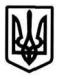 запорізькА обласнА державнА адміністраціЯДЕПАРТАМЕНТ ОСВІТИ І НАУКИПр. Соборний, . Запоріжжя, 69107, тел. (061)239-02-60; факс (061)239-01-69e-mail: osvita@zoda.gov.ua, код ЄДРПОУ 02143429								Департамент освіти і науки Запорізької міської ради                                                                                  Керівникам органів                                                                                  управління освітою                                                                                  райдержадміністрацій та                                                                                  міськвиконкомів                                                                                  Уповноваженим в управлінні                     освітою об’єднаних                     територіальних громадКерівникам закладів освіти обласного підпорядкування                                                                                  Директорам закладів                                                                                  професійної (професійно-                                                                                  технічної) освітиПро проведення Днів відкритих дверей в закладах професійної (професійно-технічної) освіти у період вступної компанії 2019 року	Департамент освіти і науки облдержадміністрації надсилає Вам графік проведення Днів відкритих дверей в закладах професійної (професійно-технічної) освіти у період вступної компанії 2019 року для організації відповідної роботи (додається). Просимо Вас врахувати зазначені заходи у період проведення Місячника профорієнтації «Професійний орієнтир» з 18 лютого до 18 березня 2019 року (лист Департаменту від 13.02.2019 № 555/03.2-18), а також, у подальшій профорієнтаційній роботі з учнівською молоддю у період вступної кампанії 2019 року та довести до відома керівників підпорядкованих закладів освіти.Додаток: на 4 арк. в 1 прим.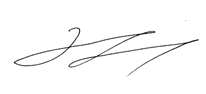 Виконуючий обов’язкидиректора Департаменту                                     			В. ЗАХАРЧУКЛариса Чурикова  239 02 98Юлія Руденко  239 01 83									Додаток									до листа Департаменту									від 15.02.2019 									№ 02.2-16/195Графік проведення Днів відкритих дверей в закладах професійної (професійно-технічної) освіти у період вступної компанії 2019 рокуЮлія Руденко  239 01 8315.02.2019               № 02.2-16/195На  №___________від___________№ОбластьНазва населеного пунктуНазва закладуДата проведення Дня відкритих дверейМісце проведення Дня відкритих дверей1Запорізькамісто ЗапоріжжяДержавний навчальний заклад «Запорізький професійний ліцей залізничного транспорту»27.03.2019Державний навчальний заклад «Запорізький професійний ліцей залізничного транспорту»2ЗапорізькамістоМелітопольДержавний  навчальний заклад «Мелітопольський багатопрофільний центр професійно-технічної освіти»15.04.2019Актова зала центру 3Запорізькамісто ЗапоріжжяДержавний навчальний заклад «Запорізький професійний ліцей автотранспорту»  20.03.2019Навчальний корпус закладу освіти4ЗапорізькамістоПриморськДержавний навчальний заклад  «Приморський професійний аграрний ліцей»19.04.2019Навчальний корпус закладу освіти5Запорізькамісто Токмак Державний навчальний заклад «Багатопрофільний центр професійно-технічної освіти»05.03.2019місто Токмак, вул. Володимирська, 4А6Запорізькамісто Молочанськ Державний навчальний заклад «Багатопрофільний центр професійно-технічної освіти»18.04.2019місто Молочанськ, вул. Центральна, 17ЗапорізькамістоВільнянськДержавний навчальний заклад «Вільнянський професійний ліцей»18.04.2019Актова зала ліцею8Запорізькамісто ЗапоріжжяДержавний навчальний заклад «Запорізький правобережний професійний ліцей»22.03.201919.04.201917.05.2019Державний навчальний заклад «Запорізький правобережний професійний ліцей»9Запорізькасело ОсипенкоБердянський районДержавний навчальний заклад «Осипенківський професійний аграрний ліцей»18.04.2019село ОсипенкоБердянський район вул. Космонавтів, 50/1010Запорізькамісто ЗапоріжжяДержавний навчальний заклад «Запорізький професійний торгово-кулінарний ліцей»14.02.2019Державний навчальний заклад «Запорізький професійний торгово-кулінарний ліцей»11Запорізькамісто ЗапоріжжяДержавний навчальний заклад «Запорізький професійний торгово-кулінарний ліцей»13.03.2019Державний навчальний заклад «Запорізький професійний торгово-кулінарний ліцей»12Запорізькамісто ЗапоріжжяДержавний навчальний заклад "Запорізький центр професійно-технічної освіти водного транспорту"02.03.201919.04.2019Актова зала13Запорізькасмт. ВеселеВеселівський районДержавний навчальний заклад «Веселівський професійний аграрний ліцей»04.04.2019Державний навчальний заклад «Веселівський професійний аграрний ліцей»14Запорізькамісто ПологиДержавний навчальний заклад «Пологівський професійний ліцей»04.04.2019Державний навчальний заклад «Пологівський професійний ліцей»15Запорізькамісто БердянськДержавний навчальний заклад «Бердянський машинобудівний професійний ліцей»19.04.2019місто Бердянськ вул. Володимира Довганюка, 7616ЗапорізькамістоВасилівкаДержавний навчальний заклад «Василівський професійний ліцей»18.03.2019 -22.03.2019Державний навчальний заклад «Василівський професійний ліцей»17Запорізькамісто МелітопольДержавний навчальний заклад  «Мелітопольське вище професійне училище»18.04.2019Державний навчальний заклад  «Мелітопольське вище професійне училище»(корпус 1, вул. Лютнева, 194, корпус 2, вул. Інтеркультурна,390)18ЗапорізькамістоЗапоріжжяДержавний навчальний заклад «Запорізьке вище професійне училище»21.02.201918.04.2019Державний навчальний заклад «Запорізьке вище професійне училище»19ЗапорізькамістоЗапоріжжяДержавний навчальний заклад «Запорізьке вище професійне училище «Моторобудівник»28.02.201918.04.2019Державний навчальний заклад «Запорізьке вище професійне училище «Моторобудівник»20Запорізькасмт. МихайлівкаДержавний навчальний заклад «Михайлівське вище професійне училище»19.04.2019Державний навчальний заклад «Михайлівське вище професійне училище»21Запорізькасело Велика Білозерка, Великобілозерський районДержавний навчальний заклад «Великобілозерський професійний аграрний ліцей»26.02.2019Державний навчальний заклад «Великобілозерський професійний аграрний ліцей»22ЗапорізькамістоЗапоріжжяДержавний навчальний заклад«Запорізьке машинобудівне вище професійне училище»19.02.201918.04.2019Державний навчальний заклад«Запорізьке машинобудівне вище професійне училище»23Запорізькасмт. ЯкимівкаЯкимівський районДержавний навчальний заклад «Якимівський професійний аграрний ліцей»25.04.2019Державний навчальний заклад «Якимівський професійний аграрний ліцей»24Запорізькамісто ЗапоріжжяДержавний навчальний заклад «Запорізьке вище професійне училище моди і стилю»04.04.2019м. Запоріжжя,вул. Шкільна, 325Запорізькамісто  ДніпроруднеДержавний навчальний заклад «Дніпрорудненський професійний ліцей»19.04.2019Запорізька область, Василівський район, місто Дніпрорудне, пр-т Ентузіастів, 2526ЗапорізькаДержавний навчальний заклад  «Запорізький будівельний центр професійно-технічної освіти»Державний навчальний заклад  «Запорізький будівельний центр професійно-технічної освіти»28.02.201921.03.201918.04.2019Державний навчальний заклад  «Запорізький будівельний центр професійно-технічної освіти»27ЗапорізькамістоЗапоріжжяДержавний навчальний заклад «Запорізький політехнічний центр професійно-технічної освіти»28.02.201928.03.201925.04.201930.05.2019містоЗапоріжжя,вул. Перспективна,2-Б28Запорізькамісто Бердянськ Державний навчальний заклад «Бердянський центр професійно-технічної освіти» 17.04.2019Актова зала державного навчального закладу «Бердянський центр професійно-технічної освіти»29ЗапорізькамістоМелітопольДержавний навчальний заклад «Мелітопольський професійний аграрний ліцей»19.04.2019місто Мелітополь,вул. О. Невського, 8330Запорізькасело  Федорівка Пологівського районуФедорівський центр професійної освіти23.04.2019навчальний корпус,селоФедорівка31Запорізькамісто ГуляйполеФедорівський центр професійної освіти30.04.2019навчальний корпус, місто Гуляйполе32Запорізькасмт. БільмакФедорівський центр професійної освіти14.05.2019навчальний корпус,смт. Більмак33ЗапорізькамістоБердянськБердянський економіко-гуманітарний коледжБердянського державного педагогічного університету18.04.2019Бердянський економіко-гуманітарний коледжБердянського державного педагогічного університету